JĘZYK POLSKI, KLASA VIIPRZYPOMINAM UCZNIOM, ŻE WSZYSTKIE OMAWIANE TEKSTY CZYTAMY PRZED LEKCJĄWtorek  19.05.2020r.,                                                      ZOOM – 8.40                 TEMAT: Przykazania czy antyprzykazania? Omówienie wiersza Kazimierza Wierzyńskiego.W trakcie tej lekcji:Uzasadnisz, że utwór jest parafraząCzego będziesz potrzebować do tej lekcji?1.	laptop/komputer2.	zeszyt i coś do pisania3.	dostęp do Internetu i przeglądarki internetowej, jeżeli nie masz książki w domu4.	podręcznikPLAN PRACYOdczytaj wiersz – str. 286Porównaj Dekalog z przykazaniami z wiersza – zapisz notatkęOdpowiedz na zad. 3, str. 287Zadanie – do wyboru – zadanie 2 lub 6 str. 287Cele wynikające z podstawy programowej- uczeń•	nazywa wartości, o których jest mowa w tekście•	omawia rzeczywistość ukazaną w utworze, uwzględniając kontekst historyczny•	określa funkcję parafrazy •	określa stosunek osoby mówiącej do rzeczywistości przedstawionej w utworze •	przekształca utwór, zmieniając jego wymowęŚroda 20.05.2020ZOOM – 8.40               Zaj. wyrównawcze online – 13.10TEMAT: Co zapamiętaliśmy i czego się nauczyliśmy?W trakcie tej lekcji:Utrwalisz wiedzę i umiejętności Czego będziesz potrzebować do tej lekcji?1.	laptop/komputer2.	zeszyt i coś do pisania3.	dostęp do Internetu i przeglądarki internetowej, jeżeli nie masz książki w domu4.	podręcznikPLAN PRACYDzisiaj proponuję przygotowanie propozycji sprawdzianu do omawianego rozdziału. Proszę zapisać 10 pytań – otwartych i zamkniętych, a także stworzyć klucz odpowiedzi.Cele wynikające z podstawy programowej- uczeń•	przyporządkowuje gatunkom synkretycznym ich wyznaczniki•	podaje przykłady utworów reprezentatywnych dla danego gatunków synkretycznych (ballada, satyra)•	na osi czasu umieszcza nazwiska twórców i tytuły aktów normatywnychI. Kształcenie literackie i kulturowe. Odbiór tekstów kultury•	rozpoznaje dzieła sztuki po ich fragmencie, podaje autorów i tytuły dzieł•	zna pojęcia: komizm, ballada, literatura faktu, powieść historyczna, homonim, alegoria, cytat, atrybut, rym, ironia, anafora, dramat, prozaizm, neologizmCZWARTEK, 21.05.2020r., ZOOM – 10.10 Temat: Co określa naszą tożsamość? Wprowadzenie do tematyki rozdziału Przeszłość dla przyszłości.W trakcie tej lekcji:Poznasz znaczenie słowa „ tożsamość”Czego będziesz potrzebować do tej lekcji?laptop/komputerdostęp do Internetu i przeglądarki internetowejzeszyt i coś do pisaniapodręcznikPlan pracyPrzeczytaj hasła słownikowe – podręcznik, str. 310 ( Przeszłość dla przyszłości )Odpowiedz na zad. 2Porozmawiamy na temat tożsamości współczesnego człowieka w wirtualnym świecie.Zastanów się i zapisz przekaz, z którym się utożsamiasz. Możesz wykorzystać słowa                         i elementy graficzne. 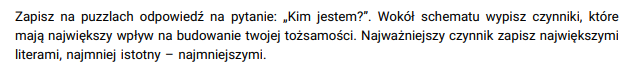 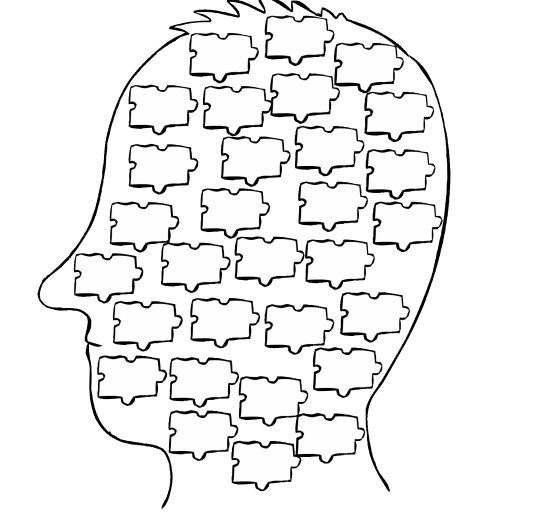 Cele wynikające z podstawy programowej. •	określa problem przedstawiony we fragmencie tekstu •	układa zdania z wyrazem wieloznacznym w różnych znaczeniach •	uzasadnia swoje zdanie, korzystając z podanego słownictwa •	rozmawia na podany temat według dyspozycji •	odczytuje wieloznaczne znaczenia wyrazuPIĄTEK, 22.05.2020r., ZOOM – 11.10TEMAT: Myśli Jana Pawła II inspiracją do rozważań o dziedzictwie kulturowym Polaków.W trakcie tej lekcji:Określimy w tekście problematykę egzystencjalną Czego będziesz potrzebować do tej lekcji?laptop/komputerzeszyt i coś do pisaniadostęp do Internetu i przeglądarki internetowej, jeżeli nie masz książki w domupodręcznikPLAN PRACY Przeczytaj tekst – str. 311Zanotuj sformułowania synonimiczne do wyrazu ojczyznaDokonamy interpretacji fragmentów tekstu.Wykonaj zad. 2,3 – str. 312 – notatkę zapisz w zeszycie.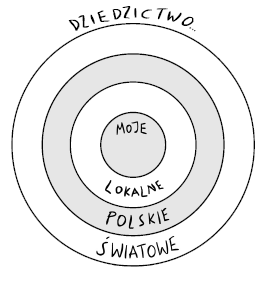 Cele wynikające z podstawy programowej.rozważa rolę dziedzictwa duchowego w życiu narodunotuje sformułowania synonimiczne do wyrazu ojczyzna dyskutuje o polskich wartościach (materialnych i duchowych) ważnych dla przyszłości